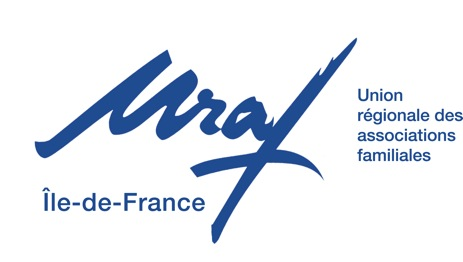 BULLETIN D’INSCRIPTIONMadame / Monsieur…………………………………………………………..…………….……………………….Adresse :……………………………………………………………………………………………………………..……………………………………………………………………………………………………………………..….………………………………………………………………………………………………………………......…….e-mail :………………………………………………………………………………………………………………..UDAF :……………………………………………………………………………………………………….............S’inscrit à la formation :S’engager dans un projet associatif Lundi 19 mars 2018 de 9h30 à 16h30Salle ARCHAMBAULTUNAF 28 place Saint Georges 75009 PARIS□ Participera au déjeuner□ Ne participera pas au déjeunerA retourner avant le 1er mars àUDAF de A compléter….